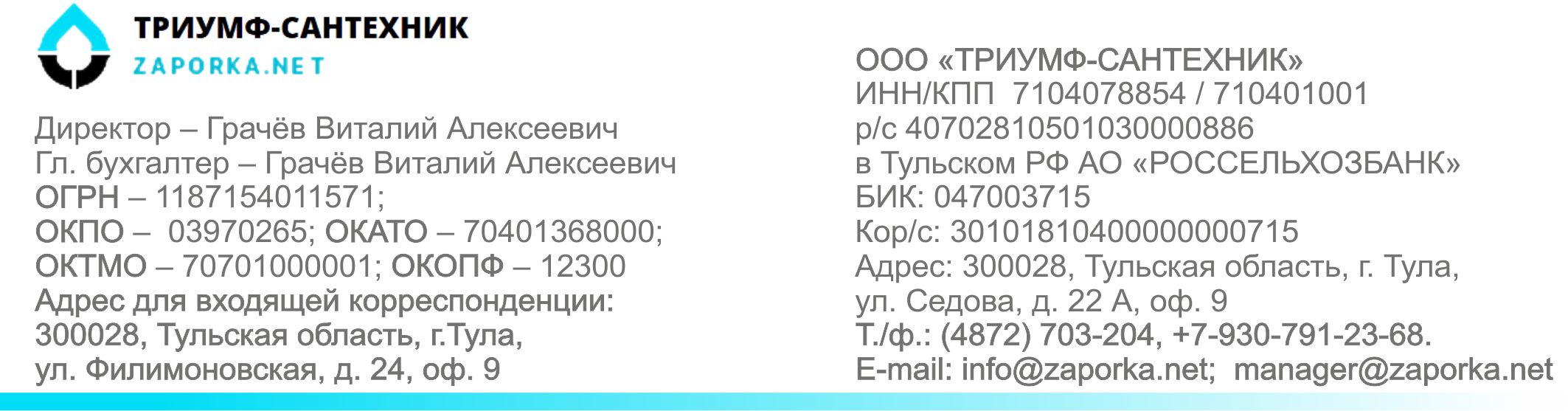 компенсаторы в наличииНаименованиеКол-во ,шт.Кол-во ,шт.Цена за ед. с НДС Цена за ед. с НДС КСОКСОКСОКСОКСО15-16-40 (без кож.)  многосл.3543541600160015-16-50  кожух/экран103810381390139020-16-50  кожух/экран58581431143125-16-50  кожух/экран47471874187432-16-50  кожух/экран100110012308230840-16-50  кожух/экран89892875287550-16-50 кожух/экран5135133180318065-16-60  кожух/экран2482483822382280-16-60 кожух/экран16216241954195100-16-60  кожух/экран101058005800125-16-60 кожух/экран10410483708370150-16-60  кожух/экран221089010890200-16-80  кожух/экран57571620016200200-16-80  кожух3838132001320015-16-50  кожух/экран мног. 1391391975197520-16-50  кожух/экран мног.64642064206425-16-50  кожух/экран мног.35352445244532-16-50 кожух/экран мног.40403480348040-16-50  кожух/экран мног.14143780378050-16-50 кожух/экран мног.90904020402065-16-50  кожух/экран мног.26266300630050-16-50  70702178217865-16-60 2862862185218565-25-701071072690269080-16-60 808023802380100-16-60 101025802580100-16-100333338603860100-25-100 464640904090126-16-60 484829002900125-16-100 939347004700125-25-100151549004900150-16-60 505037803780150-16-100505057005700150-25-100 474758005800200-16-80252599009900200-16-160 19191482414824200-25-160 661738017380250-16-100 11111540015400250-16-160  12122030020300250-25-160 992290022900300-16-80 661580015800300-16-180 23232198221982350-25-180 552670026700400-16-80 30302180021800400-16-180 882420024200500-16-80 15152480024800500-16-200 444200042000600-25-200335168051680700-25-210117080070800стартовые СКстартовые СКстартовые СКстартовые СКстартовые СК50-25-80 13135200520065-25-8016166600660080-25-80 121289008900100-25-110101094009400125-25-11024241620016200150-25-110   222670026700200-25-140113380033800250-25-140   224620046200300-25-140  225634056340350-25-140 226500065000400-25-140227780077800500-25-170339800098000600-25-170 11179000179000700-25-17044199000199000700-25-170 1010177900177900800-25-17022212000212000900-25-170  44219000219000СКУ, СКУ.ППУСКУ, СКУ.ППУСКУ, СКУ.ППУСКУ, СКУ.ППУСКУ, СКУ.ППУСКУ.ППУ.1-16-25-30 одкСКУ.ППУ.1-16-25-30 одк998000СКУ.ППУ.1-16-32-30  одкСКУ.ППУ.1-16-32-30  одк668100СКУ.ППУ.1-16-40-30 одкСКУ.ППУ.1-16-40-30 одк7783002СКУ.ППУ/ПЭ.1-16-40/110-120 одк2СКУ.ППУ/ПЭ.1-16-40/110-120 одк2215340СКУ.ППУ.1-25-50-25 одк СКУ.ППУ.1-25-50-25 одк 10108400СКУ.ППУ.1-25-50-70  одкСКУ.ППУ.1-25-50-70  одк7711800СКУ.М1-16-50-70   СКУ.М1-16-50-70   155155100302СКУ.ППУ.1-25-50-140 одк2СКУ.ППУ.1-25-50-140 одк2215900СКУ.ППУ.1-25-65-25  одкСКУ.ППУ.1-25-65-25  одк6610800СКУ.ППУ.1-25-65-70 одкСКУ.ППУ.1-25-65-70 одк44150002СКУ.ППУ.1-25-65-140  одк2СКУ.ППУ.1-25-65-140  одк2219700СКУ.ППУ.1-25-80-25    одкСКУ.ППУ.1-25-80-25    одк181812500СКУ.ППУ.1-25-80-35 одкСКУ.ППУ.1-25-80-35 одк4412500СКУ.ППУ.1-25-80-50 одкСКУ.ППУ.1-25-80-50 одк1010173002СКУ.ППУ.1-25-80-140 одк2СКУ.ППУ.1-25-80-140 одк2223000СКУ.ППУ.1-25-100-50 одкСКУ.ППУ.1-25-100-50 одк4414900СКУ.ППУ/ОЦ.1-25-100-50 одкСКУ.ППУ/ОЦ.1-25-100-50 одк4414900СКУ.ППУ.1-16-100-100    одкСКУ.ППУ.1-16-100-100    одк454518700СКУ.ППУ/ПЭ.1-25-100-100 одкСКУ.ППУ/ПЭ.1-25-100-100 одк6618700СКУ.ППУ.1-25-100-100 одкСКУ.ППУ.1-25-100-100 одк22187002СКУ.ППУ.1-25-100-200 одк2СКУ.ППУ.1-25-100-200 одк0028600СКУ.ППУ.1-25-125-50 одкСКУ.ППУ.1-25-125-50 одк2218600СКУ.М1-16-125-100   СКУ.М1-16-125-100   1116000СКУ.М1-16-125-130 СКУ.М1-16-125-130 161617100СКУ.ППУ/ПЭ.1-16-125-100    одкСКУ.ППУ/ПЭ.1-16-125-100    одк232321800СКУ.ППУ/ПЭ.1-16-125-100   одкСКУ.ППУ/ПЭ.1-16-125-100   одк121221800СКУ.ППУ/ПЭ.1-25-125-100  одкСКУ.ППУ/ПЭ.1-25-125-100  одк1717218002СКУ.ППУ.1-25-125-200 одк2СКУ.ППУ.1-25-125-200 одк0034000СКУ.ППУ.1-16-150-50  одкСКУ.ППУ.1-16-150-50  одк2222000СКУ.ППУ.1-25-150-50 одкСКУ.ППУ.1-25-150-50 одк2222000СКУ.ППУ.1-16-150-60 одкСКУ.ППУ.1-16-150-60 одк101022000СКУ.М1-25-150-100 СКУ.М1-25-150-100 141421700СКУ.ППУ/ПЭ.1-25-150-100   одкСКУ.ППУ/ПЭ.1-25-150-100   одк1126700СКУ.ППУ.1-16-150-100 одкСКУ.ППУ.1-16-150-100 одк1126700СКУ.ППУ/ОЦ.1-25-150-100  содкСКУ.ППУ/ОЦ.1-25-150-100  содк22290002СКУ.М1-16-150-150  2СКУ.М1-16-150-150  18 18 320002СКУ.ППУ.1-25-150-150 одк2СКУ.ППУ.1-25-150-150 одк00378002СКУ.ППУ/ПЭ.1-16-150-150 бесш.  Патр.2СКУ.ППУ/ПЭ.1-16-150-150 бесш.  Патр.11454002СКУ.ППУ.1-25-150-200 одк2СКУ.ППУ.1-25-150-200 одк00420002СКУ.М1-25-150-300 2СКУ.М1-25-150-300 11602602СКУ.ППУ.1-25-150-300 одк2СКУ.ППУ.1-25-150-300 одк7764000СКУ.ППУ.1-25-200-80 одкСКУ.ППУ.1-25-200-80 одк151537220СКУ.ППУ.1-25-200-140 одкСКУ.ППУ.1-25-200-140 одк9939000СКУ.ППУ/ПЭ.1-25-200-160   одкСКУ.ППУ/ПЭ.1-25-200-160   одк55406002СКУ.ППУ.1-25-200-280 одк2СКУ.ППУ.1-25-200-280 одк33730002СКУ.1-25-200-320 одк2СКУ.1-25-200-320 одк7770000СКУ.ППУ.1-16-250-80   одкСКУ.ППУ.1-16-250-80   одк6648000СКУ.ППУ.1-16-250-80    одкСКУ.ППУ.1-16-250-80    одк9948000СКУ.ППУ.1-25-250-160 одкСКУ.ППУ.1-25-250-160 одк121258000СКУ.ППУ/ПЭ.2-25-250/450-160 (2-ой тип) одкСКУ.ППУ/ПЭ.2-25-250/450-160 (2-ой тип) одк2727680002СКУ.ППУ.1-25-250-320   одк2СКУ.ППУ.1-25-250-320   одк191994000СКУ.М1-16-300-80  СКУ.М1-16-300-80  3343200СКУ.М1-25-300-180 СКУ.М1-25-300-180 9954000СКУ.ППУ/ПЭ.1-16-300-180   одкСКУ.ППУ/ПЭ.1-16-300-180   одк9967000 СКУ.ППУ.1-25-300-100   одкСКУ.ППУ.1-25-300-100   одк2256000СКУ.М1-16-300-200   СКУ.М1-16-300-200   11612002СКУ.М1-25-300-3602СКУ.М1-25-300-360221080002СКУ.ППУ.1-25-300-360 одк2СКУ.ППУ.1-25-300-360 одк77113000СКУ.ППУ.1-25-350/500-180  одкСКУ.ППУ.1-25-350/500-180  одк2287000СКУ.ППУ.1-25-350/560-180   2-ой тип изоляции одкСКУ.ППУ.1-25-350/560-180   2-ой тип изоляции одк66926002СКУ.М1-25-350-360  2СКУ.М1-25-350-360  661320002СКУ.ППУ.1-25-350/500-360 одк2СКУ.ППУ.1-25-350/500-360 одк33129000СКУ.М1-25-400-200 СКУ.М1-25-400-200 2273100СКУ.ППУ.1-25-400-100 одкСКУ.ППУ.1-25-400-100 одк0080000СКУ.ППУ.1-25-400-190   одкСКУ.ППУ.1-25-400-190   одк0093000СКУ.ППУ/ПЭ.2-25-400/630-180 патр. 09г2с одкСКУ.ППУ/ПЭ.2-25-400/630-180 патр. 09г2с одк221084002СКУ.М1-16-400-380 одк2СКУ.М1-16-400-380 одк1+21+21350002СКУ.ППУ/ПЭ.1-25-400/560-380  одк2СКУ.ППУ/ПЭ.1-25-400/560-380  одк001420002СКУ.ППУ/ПЭ.2-16-400/630-360(2тип) одк2СКУ.ППУ/ПЭ.2-16-400/630-360(2тип) одк551520002СКУ.ППУ.1-25-400-380 одк2СКУ.ППУ.1-25-400-380 одк33142000СКУ.М1-25-500-200   СКУ.М1-25-500-200   11108000СКУ.М1-25-500-200  СКУ.М1-25-500-200  1616108000СКУ.ППУ.1-25-500-200 одкСКУ.ППУ.1-25-500-200 одк001242002СКУ.ППУ.1-25-500-400 одк2СКУ.ППУ.1-25-500-400 одк00191300СКУ.ППУ.1-25-600-200 одкСКУ.ППУ.1-25-600-200 одк66157380СКУ.М1.1-25-600-200 СКУ.М1.1-25-600-200 19191420602СКУ.М1-25-600-400  2СКУ.М1-25-600-400  1313232670СКУ.ППУ.1-25-700-210 одкСКУ.ППУ.1-25-700-210 одк22192000СКУ.М1.25-700-210  СКУ.М1.25-700-210  10101770002СКУ.М1-25-700-420  2СКУ.М1-25-700-420  77268530СКУ.М1-25-800-210СКУ.М1-25-800-210112400002СКУ.М1-25-800-420 , 2СКУ.М1-25-800-420 , 22354000СКУ.М1-25-1000-220 СКУ.М1-25-1000-220 22300000СКУ.ППУ.1-25-1000-220 одкСКУ.ППУ.1-25-1000-220 одк443530002СКУ.М1-25-1000-440 2СКУ.М1-25-1000-440 22520000ОПК в кожухеОПК в кожухеОПК в кожухеОПК в кожухеОПК в кожухе500-25-200  117900079000600-25-200 668700087000СальниковыеСальниковыеСальниковыеСальниковые100-25-2501311000100-25-2х250819900125-25-2501812700125-25-2х250821700150-25-250413600150-25-240 2014400150-25-2х250 226320200-25-340222000200-25-4001822300200-25-2х2001142000250-25-190426000250-25-200226900250-25-340230000250-25-400828400250-25-2х200249000250-25-2х400253000300-25-200929000300-25-340936000300-25-400   1232800300-25-2х200658000350-25-200332200350-25-340  436400350-25-4001134000350-25-2х2001959000400-25-300939800400-25-400 148000400-25-450248000400-25-5002044900400-25-2х300 469000400-25-2х500275600450-25-300449000450-25-500150000500-16-250554000500-16-5001055800500-16-500 355800500-25-300854300500-25-300 554300500-25-250454000500-25-450163200500-25-500 1758400500-25-500 158400500-25-2х500 5109600600-16-300 1063000600-16-2х5001119000600-25-300169000600-25-2х500 5122740700-16-2х3002119300700-16-2х5002137000700-25-300176000700-25-2х300 1133000700-25-5001796000 700-25-2х500 8139700800-16-300   291000800-16-500  1496000800-25-300      697000800-25-2х300 1179000800-25-4501110700800-25-500    7105000 800-25-500 2105000 800-25-2х500 9149200900-25-5001137000900-25-600 11290001000-16-600 31302001200-16-35091440001400-16-35017178000КДМ (линзовые)КДМ (линзовые)КДМ (линзовые)КДМ (линзовые)КДМ 100-0,6КДМ 100-0,61615000КДМ 150-0,6 КДМ 150-0,6 522000КДМ 150-1,6 КДМ 150-1,6 422000КДМ 200-0,6 КДМ 200-0,6 729700КДМ 200-1,6 КДМ 200-1,6 429700КДМ 300-0,6КДМ 300-0,6634200КДМ 300-1,6 КДМ 300-1,6 233200КДМ 400-0,6КДМ 400-0,61845200